МУНИЦИПАЛЬНОЕ  БЮДЖЕТНОЕ УЧРЕЖДЕНИЕ ДОПОЛНИТЕЛЬНОГО ОБРАЗОВАНИЯ  ДЕТСКО-ЮНОШЕСКИЙ ЦЕНТР «РИТМ» п. ДОБРИНКАПРИКАЗ04.09.2020г.                                                             № 80п.ДобринкаО проведении месячника безопасности в МБУ ДО ДЮЦ «Ритм».   На основании  Протокола совместного  заседания рабочей группы  при  полномочном  представителе  Президента Российской Федерации в Центральном федеральном округе по  предупреждению  и ликвидации чрезвычайных ситуаций и обеспечению пожарной  безопасности от 14 августа 2020г.№ А50-3576ПРИКАЗЫВАЮ:1.Организовать месячник  безопасности в МБУ ДО ДЮЦ «Ритм» в период с 7.09.2020г. по 25.09.2020г.2.Утвердить план мероприятий по комплексной  безопасности в учреждении. (Приложение 1).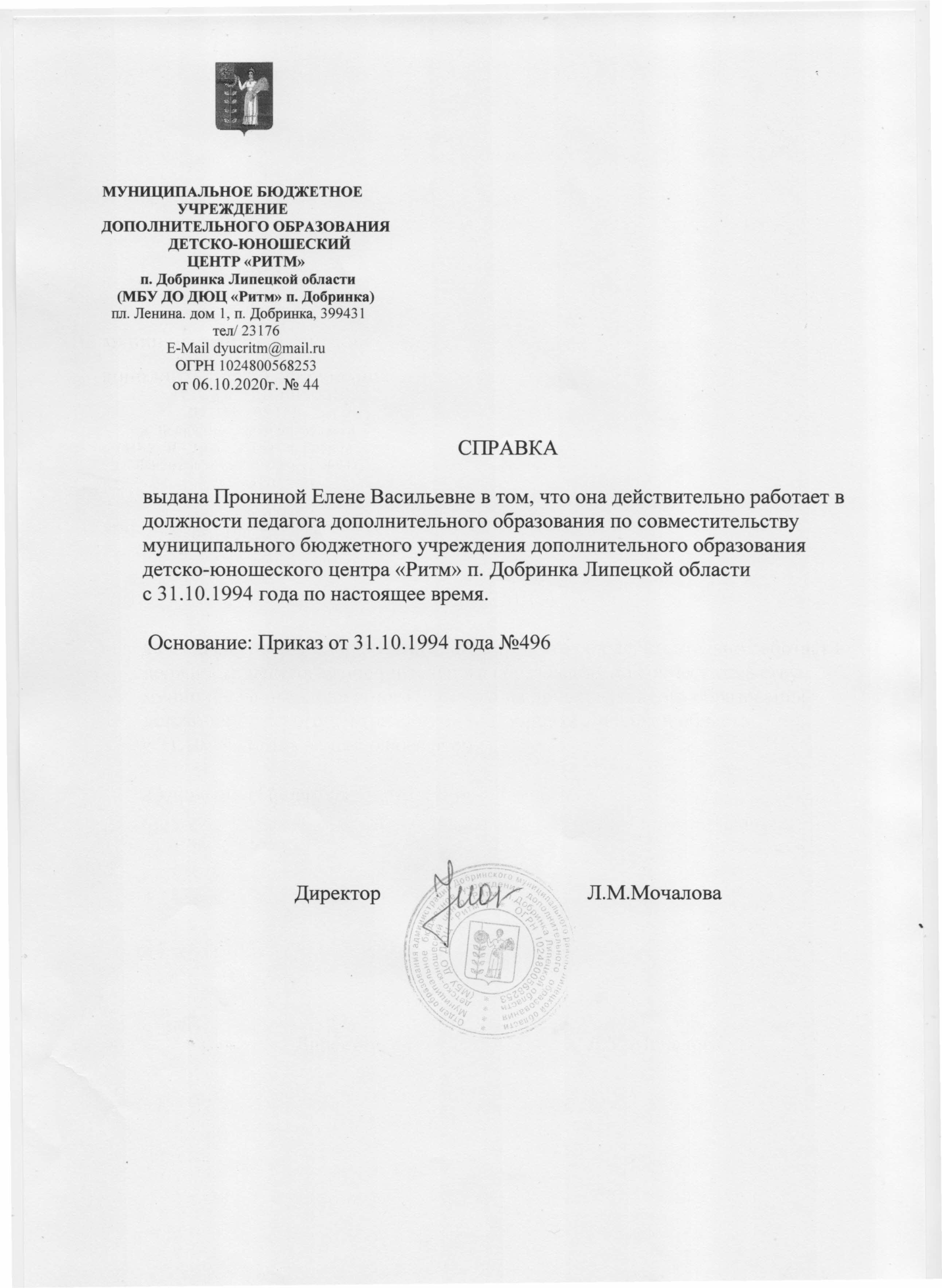 Директор                                                             Л.М.Мочалова                                                           Приложение 1 к    Приказу  №80 от 04.09.2020г.План мероприятий по комплексной  безопасности МБУ ДО ДЮЦ «Ритм» на период  с 07.09.2020 г. по 25.09.2020г.№наименование мероприятиясроквыполненияОтветственный за выполнение1.Обновление   в учреждении  уголков по пожарной безопасности, по антитеррористической защищенности, по профилактике коронавируса.01.09.2020г.-07.09.2020г.зам. директораПронина Е.В.2.Проведение  с учащимися   инструктажа  по правилам пожарной безопасности, чрезвычайных ситуаций и распространения новой коронавирусной  инфекции с регистрацией в журнале.с 07.09.2020г. по 15.09.2020г.педагоги дополнительного образования3.Проведение с работниками инструктажа  по правилам пожарной безопасности, чрезвычайных ситуаций и распространения новой коронавирусной  инфекции с регистрацией в журнале до 20.09.2020г.зам. директораПронина Е.В.4.Проведение  практического  занятия с учащимися  и работниками учреждения по отработке плана эвакуации в случае возникновения пожара.23.09.2020г.директор Мочалова Л.М.5.Усиление контроля за санитарно-гигиеническим состоянием учреждения в связи с новой коронавирусной инфекцией.с 07.09.2020г. по 25.09.2020г.директор Мочалова Л.М., завхоз Крутских В.П.6.Организация информационной кампании среди детей, родительской общественности по применению мер профилактики распространения коронавируса.с 07.09.2020г. по 25.09.2020г.методист Соболева Е.А.7.Конкурс рисунков «Огонь-  друг! Огонь-враг!».24.09.2020г.методистЩеглеватых Н.В.